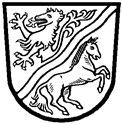 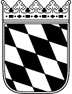 Landratsamt Rottal–InnAntrag auf Zulassung der Biogasanlage nach Art. 24 Verordnung (EU) Nr. 1069/2009 des Europäischen Parlaments und des Rates mit Hygienevorschriften für nicht für den menschlichen Verzehr bestimmte tierische Nebenprodukte (EU-VO Tierische Nebenprodukte – TNPV)Landratsamt Rottal-Inn-SG 35-Veterinäramt-Ringstr. 4-784347 PfarrkirchenBiogas- und Kompostieranlagen (Altanlagen und Neuanlagen), die tierische Nebenprodukte im Sinne der EU-VO Tierische Nebenprodukte verarbeiten, bedürfen der Zulassung durch die zuständige Behörde (Art. 24 TNPV). Um zugelassen zu werden, müssen die Anlagen die jeweils relevanten Kriterien der TNPV erfüllen.Hinweis: Andere erforderliche Genehmigungen (Baurecht, Umweltrecht, Arbeitsschutzrecht, etc.) bleiben von der Zulassung nach EU-VO Tierische Nebenprodukte unberührt.  Betreiberwechsel bei bestehender Biogasanlage  Neuzulassung einer Biogasanlage  Änderung der Einsatzstoffe bei bestehender Biogasanlage________________________________________________________________________Antragsteller/Angaben über den Betrieb:Angaben zur Biogasanlage:Anschrift der Biogasanlage: Baugenehmigung wurde erteilt/beantragt am: Alternativ immissionsschutzrechtliche Genehmigung erteilt am: Anlage wird betrieben seit: Entfernung der Biogasanlage von Stallungen: Umzäunung der Biogasanlage vorhanden?	ja   nein Elektrische Einspeiseleistung (kW): Durchsatzleistung der Fermenter (Tonne/Tag und Tonne/Jahr) (jeweils einzeln aufführen):Volumen der Fermenter (m³) (jeweils einzeln aufführen):Thermisierungsanlage (Vorerhitzung zur Hygienisierung) vorhanden?  ja  nein Wenn ja, sind Geräte zur Überwachung der Temperaturentwicklung vorhanden?ja  nein Sind Aufzeichnungsgeräte zur ständigen Aufzeichnung der Messergebnisse vorhanden?ja  nein Ist ein Sicherheitssystem zur Vermeidung einer unzulänglichen Erhitzung vorhanden?ja   nein Sind geeignete Einrichtungen zur Reinigung und Desinfektion von Fahrzeugen und Behältern beim Verlassen der Biogasanlage vorhanden?(z. B. entsprechend ausgewiesener Ort)		ja   nein  Einsatzstoffe:Lagerstätten für Einsatzstoffe und Abfälle:Verbleiben der Gärrückstände:Aufbringung:	auf Ackerflächen:         	ha	auf Dauergrünland:	 ha, davon Weiden:	ha	 davon Wiesen:  ha	auf eigene Flächen:	 ha	auf gepachtete Flächen	haAbgabe an Dritte:  % der GärrückstandsgesamtmengeName und Anschrift des Dritten, Art der Verwendung:Sonstiger Verbleib:Betriebstagebuch, Entsorgungsnachweise, Lieferscheine:Wird ein Betriebstagebuch geführt?    ja   nein Welche Methoden zur Überwachung und Kontrolle der kritischen Kontrollpunkte (mindestens Eingangskontrolle, Temperaturüberwachung, Zeitüberwachung, Ausgangskontrolle) sind festgelegt und werden angewendet?Ist ein dokumentierter Ungezieferbekämpfungsplan vorhanden?ja   nein  Ist ein Reinigungsplan für alle Bereiche der Anlage vorhanden und wird das Reinigungsverfahren dokumentiert?		ja  nein  Werden die Lieferscheine für die Einsatzstoffe aufbewahrt?	ja    nein  Analysen:Werden Proben von den Gärrückständen durch ein Labor untersucht?	ja   nein  Wenn ja, auf welche Indikatorkeime (wie Salmonella, Enterobacteriaceae)?Vor Erteilung der Genehmigung haben Mitarbeiter des Landratsamtes Rottal-Inn, Veterinäramt, die Anlage zu besichtigen. Daher ist das Veterinäramt rechtzeitig vor der geplanten Inbetriebnahme zu unterrichten.Hiermit wird durch den oben genannten Antragsteller die Zulassung der von ihm betriebenen Biogasanlage nach Art. 24 TNPV beantragt.__________________________	  _____________________________________Ort, Datum		  Unterschrift	Informationen zum Datenschutz finden Sie unter www.rottal-inn.de/datenschutz Name, Vorname (bei juristischen Personen: Name, Vorname, des/der gesetzlichen Vertreter/s – Gesellschaftervertrag etc. in Kopie beilegen):Name, Vorname (bei juristischen Personen: Name, Vorname, des/der gesetzlichen Vertreter/s – Gesellschaftervertrag etc. in Kopie beilegen):Name, Vorname (bei juristischen Personen: Name, Vorname, des/der gesetzlichen Vertreter/s – Gesellschaftervertrag etc. in Kopie beilegen):Name, Vorname (bei juristischen Personen: Name, Vorname, des/der gesetzlichen Vertreter/s – Gesellschaftervertrag etc. in Kopie beilegen):Postleitzahl, Ort, Straße, Hausnummer:Postleitzahl, Ort, Straße, Hausnummer:Postleitzahl, Ort, Straße, Hausnummer:Postleitzahl, Ort, Straße, Hausnummer:Telefon:Telefax:Handynummer:E-Mail-Adresse:Bezeichnung der EinsatzstoffeMenge in Tonnen / JahrHerkunft (Name, Vorname, Straße, PLZ, Ort) Art der Lagerstätte(z. B. Tank, Container,...)Volumen bzw. Größe der jeweiligen LagerbehälterOrt der jeweiligen Lagerbehälter